天津工业大学为工会会员采购2024年元旦春节              慰问产品（大米）项目第一部分 邀请函受天津工业大学工会委托，现就天津工业大学为工会会员采购2024年元旦春节慰问产品（大米）项目进行公开采购，现欢迎合格的供应商（投标人）参加。一、项目名称及编号1.采购编号：TGU-2023-GH-052.项目名称：天津工业大学为工会会员采购2024年元旦春节慰问产品（大米）项目二、项目内容5KG执行标准为GB/T 19266 柴火大院五常有机大米；三、项目预算预算单价88元/份；四、购买数量预计购买数量：2295份（按计划采购，最终采购数量以实际发生数量为准）五、项目报名时间、地点、方式及采购文件售价1.投标报名时间：2023年12月12日至2023年12月14日17:00（本项目不收取报名费），逾期将不再接受报名。2.投标报名方式及所需提供材料：网上报名，供应商将以下材料按序号顺序整理成一个压缩包发送至天津工业大学国有资产与设备管理处政府采购中心邮箱：tguzfcgzx@163.com（邮件题目：慰问品（大米）项目报名 + 供应商名称），包括：①报名表TGU-2023-GH-05.xlsx（不要改动报名表格式，不接收图片形式报名表）②法人授权书扫描件（由法定代表人签字或盖章，加盖单位公章）和法人身份证扫描件③被授权人即投标人身份证扫描件（正反两面，加盖单位公章）④单位营业执照复扫描件（加盖单位公章）3.提交响应文件地点、时间：天津工业大学工会104室，时间为2023年12月15日（周五）14:00；逾期送达标书或不符合规定的标书恕不接受。4.开标时间：2023年12月15日（周五）14:30。 5.开标地点：天津工业大学工会104室。 6.投标人须由法定代表人或其授权的委托代理人参加投标。7.投标人代表开标时需随时准备对评委的询问予以解答，若开标时离开现场 无法及时回复询问，视为弃标。 8.联系方式： 招标地址：天津市西青区宾水西道399号工一号路   天津工业大学工会报名联系人：冯老师 电话：022-83955042 咨询联系人：于老师 电话：022-83955185 天津工业大学2023年12月11日第二部分 采购项目要求 一、采购内容及要求（一）项目名称：天津工业大学为工会会员采购2024年元旦春节慰问产品（大米）项目（二）货物名称：5KG执行标准为GB/T 19266 柴火大院五常有机大米，详见附件1；（三）投标单位必须承诺满足要求：1.预计购买数量：2295份（按计划采购，最终采购数量以实际发生数量为准）。2.供货时间：在2023年12月26日之前供货完成。天津工业大学工会结合学校工作实际情况通知供货方送货，供货方按照天津工业大学工会通知的时间备货、送货。 3.供货方式：便于搬运携带、保证安全卫生；按采购方要求分别送达每个分会指定地点，如有破损需免费更换。4.合作方式：中标单位必须能与采购方签订正式采购合同，并能够开具正规发票。二、投标单位应具备条件及需要提供的材料：（一）投标人须提供营业执照或事业单位法人证书或民办非企业单位登记证书或社会团体法人登记证书或基金会法人登记证书或自然人的身份证明。（二）财务状况报告等相关材料：1.投标人须提供经会计师事务所审计的2022年度财务报告；2.开标前六个月内银行出具的资信证明；（注：1、2两项提供任意一项即可。）（三）投标人须提供投标截止日前3年内在经营活动中没有重大违法记录的书面声明（截至投标截止日成立不足3年的投标人可提供自成立以来在经营活动中无重大违法记录的书面声明）；（四）投标人须提供2023年度任一月份依法缴纳税收和社会保障资金的记录；（五）供应商须由法定代表人或其委托代理人参加磋商，供应商若由法定代表人参加磋商，须提供法定代表人身份证明书（需由法定代表人签字或盖章、加盖公章）和法定代表人有效期内的身份证明原件（须包含照片和身份证号码，如身份证、驾驶证、护照等）；供应商若由被授权人参加磋商，须提供法定代表人授权书（需由法定代表人签字或盖章、加盖公章）和被授权人有效期内的身份证明原件（须包含照片和身份证号码，如身份证、驾驶证、护照等）。 三、投标要求：（一）投标人投标材料中应包括上述特定资格要求所有材料；（二）投标人需承诺具有履行合同所必需的设备和专业技术能力；（三）报价要求：1.报价以人民币填列，报价单需单独密封。2.供应商的报价应包括：为该项目提供商品的明细及对应单价、包装费、运送费、发放人工费以及其它应有的费用。供应商的报价为货到现场发放完成并验收合格的最终优惠价格（报价单中必须注明采购要求中所列项目，否则视为废标）。投标单位在投送投标材料时须写明最终包含食品品种及其数量；保证产品的价格不能随意涨价；投标单位提供的增值服务等。（四）投标人须承诺按照采购人的要求方式进行供货。四、其他要求：（一）投标人应在投标截止时间前，将密封并加盖骑缝章的投标文件（一份正本、两份副本）送达投标地点（投标文件中需包括本项目特定资格要求及投标要求中的所有内容）。（二）投标单位需提供样品参与投标，成交单位样品需由采购人留存以供验货使用，所供商品须为近期两个月内生产，本项目须为2023年新产稻米。五、投标单位的服务承诺要求（P-STAR五星级服务）：供应商承诺提供产品及服务符合国家相关法律、法规及行业执行标准要求投标单位提供主动（即主动热情、贴心服务）、简单（即手续简捷、规则明了易懂）、及时（即服务适时、保证时效）、方便（即容易获取、渠道完善）、可靠（保证质量真诚服务）的五星级服务。六、评标规则：本次采购项目由评标委员会对供应商的资质、投标文件及提供的商品样品进行全面审核，全部满足采购文件实质性要求且符合采购需求、质量和服务要求的供应商进入报价阶段。若进入报价阶段的供应商为两家或两家以上，采用两次报价方式，第一次价格为报价单中所报价格，第二次价格为投标现场统一填报的最终报价，以提出最低报价的投标人作为成交供应商。如二次报价中有两家及以上的供应商最低报价相同，则提供最低报价的供应商追加进行一次报价；若追加报价后仍无法产生最低报价供应商，则成交供应商由采购人在提供最低报价的供应商中择优确定。若进入报价阶段的供应商只有一家，则由评标委员会与该供应商进行价格谈判，谈判成功则该供应商以谈判确定的价格中标，谈判失败则该项目废标。七、投标单位在报价材料落款处盖章即表明对采购书所列事项认可。八、上述采购书所列事项将作为双方合作协议之必要条款。天津工业大学                                           2023年12月11日附件1：采购项目内容5KG执行标准为GB/T 19266 柴火大院五常有机大米，如下：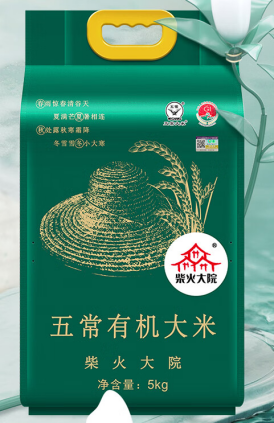 